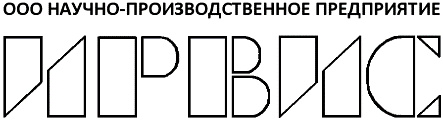 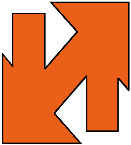 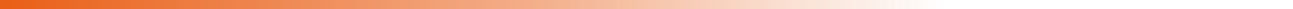 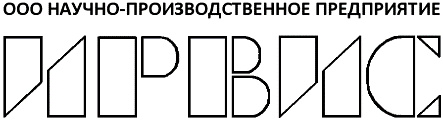 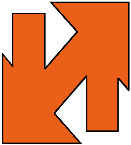 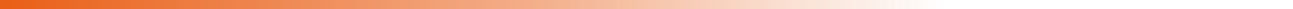 УСТРОЙСТВО БЕСПЕРЕБОЙНОГО ПИТАНИЯИРВИС-УБППАСПОРТИРВС 9100.0000.00 УБП ПС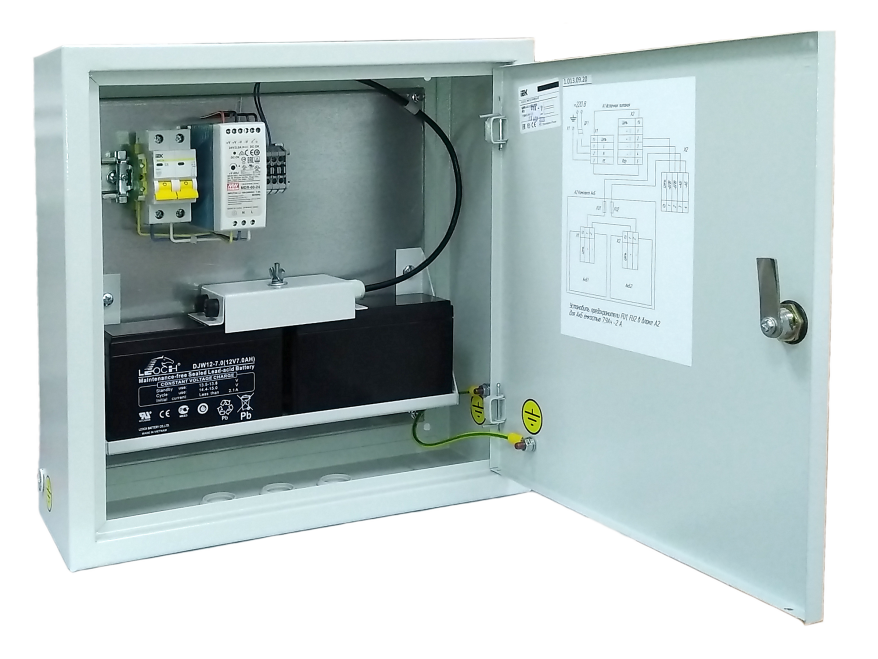 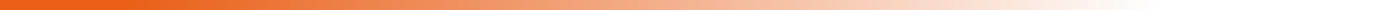 На рисунке представлен один корпусной вариант исполненияКазань 2020Общие сведения об изделииУстройство бесперебойного питания ИРВИС-УБП (далее - УБП) служит для обеспечения бесперебойной работы расходомеров-счетчиков модельного ряда ИРВИС при отключении напряжения питающей сети 220 В.УБП состоит из блока аккумуляторных батарей и внешнего блока питания.Блок аккумуляторных батарей состоит из двух герметизированных свинцово-кислотных батарей с номинальным напряжением 12 В каждая и номинальной емкостью 7 А∙ч или 12 А∙ч или 33 А∙ч каждая.В зависимости от емкости установленных аккумуляторных батарей и конструктивного исполнения УБП различают следующие модификации:ИРВИС-УБП-7,0(12; 33) – бескорпусное исполнение с батареями емкостью 7 А∙ч или 12 А∙ч или 33 А∙ч каждая соответственно;ИРВИС-УБП-К-7,0(12; 33) – корпусное исполнение с батареями емкостью 7 А∙ч или 12 А∙ч или 33 А∙ч каждая соответственно.Технические характеристикиТаблица 1ВНИМАНИЕ! Во избежание преждевременной разрядки аккумуляторных батарей не рекомендуется подключать к УБП прочие потребляющие устройства кроме расходомера-счетчика модельного ряда ИРВИС.Условия эксплуатацииТаблица 2Монтажные схемы подключения УБП к расходомерам-счетчикам модельного ряда ИРВИС приведены в соответствующих руководствах по эксплуатации на расходомеры-счетчики.Информацию о замене аккумуляторных батарей и других выполняемых регламентных и ремонтных работах с изделием, необходимо заносить в лист учета выполняемых работ (приложение 1).ВНИМАНИЕ! Перед использованием УБП аккумуляторные батареи необходимо зарядить в течение 8 часов, подключив УБП к питающей сети 220 В.УпаковкаУБП, изготовленные предприятием-изготовителем, принятые ОТК предприятия-изготовителя, подвергается упаковке согласно ТУ предприятия-изготовителя.Транспортирование и хранениеТранспортирование УБП может производиться всеми видами транспортных средств в соответствии с правилами перевозки грузов, действующих на данном виде транспорта.Хранение УБП в вертикальном положении, в закрытых помещениях, при температуре окружающего воздуха от минус 40 до плюс 60 °С, относительная влажность не более 95 ± 3% при температуре плюс 35 °С. Рекомендуемый срок хранения без подзаряда - 6 месяцев при температуре 
25 °С.Обращение с отработанными аккумуляторными батареямиОбязательным условием при замене и временном хранении отработанных аккумуляторных батарей является сохранение их целостности и герметичности. В целях предотвращения случайного механического разрушения отработанных АКБ обращаться с ними следует осторожно.Запрещаются уничтожение, выброс в контейнер с твердыми бытовыми  отходами, размещение отработанных аккумуляторных батарей на полигонах и свалках твердых бытовых отходов. Утилизация отработанных аккумуляторных батарей должна выполняться специализированными предприятиями, имеющими лицензию на деятельность по сбору, использованию, обезвреживанию, транспортировке опасных отходов.КомплектностьТаблица 3Гарантии изготовителяГарантийный срок эксплуатации – 12 месяцев со дня выпуска при условии соблюдения требований по эксплуатации и хранению аккумуляторных батарей.Адрес предприятия-изготовителя: Россия, Татарстан, г. Казань,ул. Восстания, д.98 Н (Технополис «Химград»), ООО НПП «Ирвис»,тел.: 8 (843) 212-56-29, e-mail: 2@gorgaz.ru, http://www.gorgaz.ruСвидетельство о приемкеМодификация (условное обозначение): ИРВИС-УБП-__________________Заводской номер изделия:__________________Дата изготовления: «____»__________ 20___ г.Дата приёмки: «____»__________ 20___ г.Сведения об аккумуляторных батареях:Производитель:     WBR       Leoch          _______________Модель:____________________________Дата изготовления:__________________Представитель ОТК________________/__________________/         подпись               расшифровка			М.П.Приложение 1Лист учета выполняемых работЛист учета выполняемых работ(продолжение)Лист учета выполняемых работ(окончание)НаименованиеНаименованиеЗначениеВходные параметрыпеременного токаНапряжение220-240 ВВходные параметрыпеременного токаЧастота50 ГцВыходные параметрыпостоянного токаНапряжение24 В – от батарей27,5 В – от внешнего блока питанияЗащитаЗащитаАвтоматическое выключение для защиты от короткого замыкания и перегрузкиВремя непрерывной работы в составе Расходомера-счетчика модельного ряда ИРВИСВремя непрерывной работы в составе Расходомера-счетчика модельного ряда ИРВИССогласно руководству по эксплуатации на конкретный расходомер-счетчикПараметры аккумуляторных батарей(для каждой в отдельности)Номинальное напряжение12 ВПараметры аккумуляторных батарей(для каждой в отдельности)Номинальная емкость7 А∙ч; 12 А∙ч; 33 А∙чПараметры аккумуляторных батарей(для каждой в отдельности)Срок службыНе менее 5 лет в буферном режиме или не менее 260 циклов заряда-разряда в циклическом режиме при 100 % разрядеПараметры аккумуляторных батарей(для каждой в отдельности)Срок храненияДо 6 месяцев при температуре 25 °С без подзарядаНаименованиеЗначениеТемпература °Сот минус 40 до плюс 60Влажность при температуре плюс 35 °С не более, %95 ± 3НаименованиеКол-воПримечаниеУстройство бесперебойного питания ИРВИС-УБП1Паспорт1ДатаНаименование работы и причина ее выполненияДолжность, ФИО, подписьДолжность, ФИО, подписьПримечанияДатаНаименование работы и причина ее выполнениявыполнившего работупроверившего работуПримечания12345ДатаНаименование работы и причина ее выполненияДолжность, ФИО, подписьДолжность, ФИО, подписьПримечанияДатаНаименование работы и причина ее выполнениявыполнившего работупроверившего работуПримечания12345ДатаНаименование работы и причина ее выполненияДолжность, ФИО, подписьДолжность, ФИО, подписьПримечанияДатаНаименование работы и причина ее выполнениявыполнившего работупроверившего работуПримечания12345Общество с ограниченной ответственностьюнаучно-производственное предприятие«Ирвис»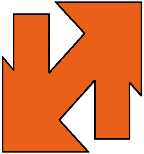 РФ, г. Казань, ул. Восстания, д. 98 Н(Технополис «Химград»)Тел.: 8 (843) 212-56-29E-mail: 2@gorgaz.ruhttp://www.gorgaz.ru